Secretaría de Administración y Finanzas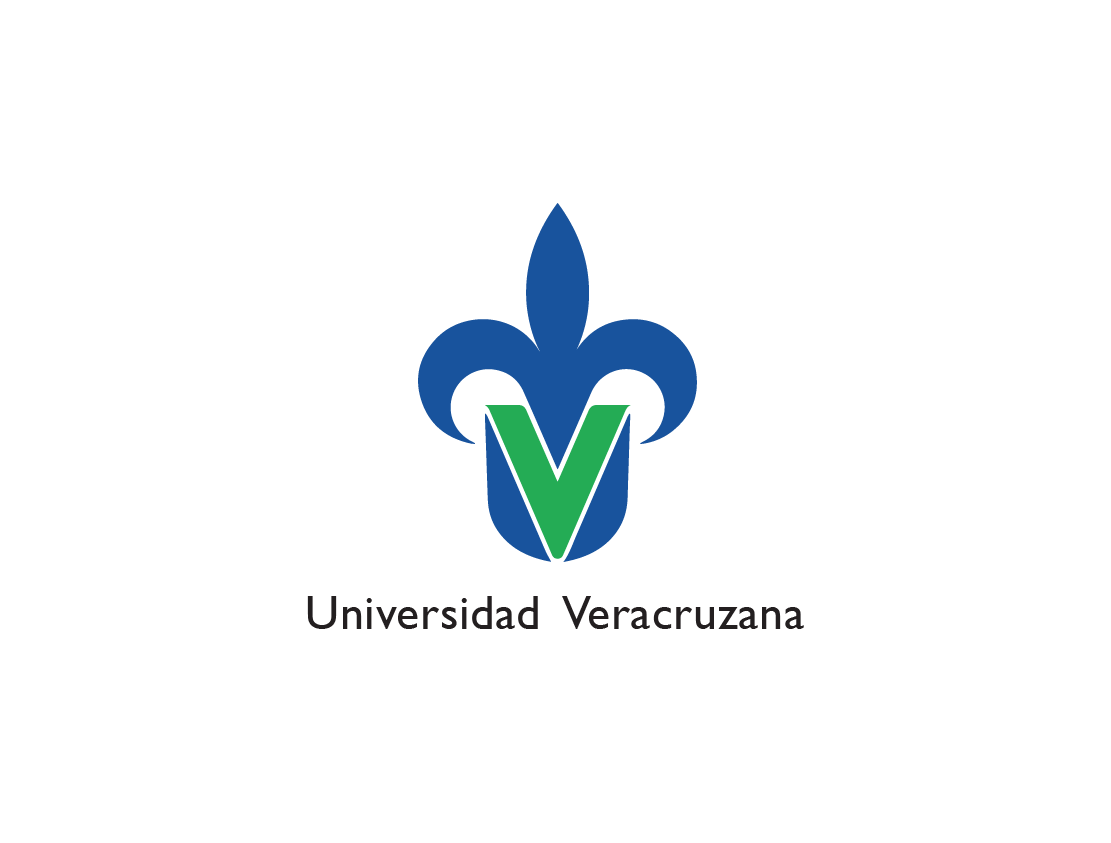 Dirección General de Recursos FinancierosDirección de IngresosSolicitud de reembolso por cuotas no procedentes(ARF-OIG-F-03)Campos exclusivos de la Dirección de IngresosLINEA DE CAPTURA/ FOLIO DE INGRESOLINEA DE CAPTURA/ FOLIO DE INGRESOFechaFechaFechaBENEFICIARIOBENEFICIARIOBENEFICIARIOIMPORTE SOLICITADODMAMATRÍCULANOMBRENOMBREIMPORTE SOLICITADODMAJUSTIFICACIÓNDOCUMENTACIÓN SOPORTE ADJUNTADOCUMENTACIÓN SOPORTE ADJUNTADOCUMENTACIÓN SOPORTE ADJUNTADOCUMENTACIÓN SOPORTE ADJUNTA  COMPROBANTE
DE PAGOOFICIO SOLICITUD INTERESADOINEOTROSFORMA DE DEVOLUCIÓNFORMA DE DEVOLUCIÓNFORMA DE DEVOLUCIÓNCHEQUETRANSFERENCIACUENTA CLABEINGRESOCPTO. INGRESOU. R.PROYECTOFONDOIMPORTESALDO A
FAVORORDEN
DE PAGONombre del Titular de la URCargo del TitularNombre de la URSello de la Dirección de Ingresos